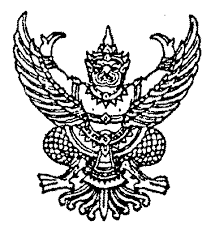 คำสั่งโรงเรียนเทศบาลวัดคลองโพธิ์ที่ 149 / ๒๕๖๑เรื่อง  แต่งตั้งคณะกรรมการจัดกิจกรรมงานสัปดาห์ห้องสมุด ประจำปีการศึกษา ๒๕๖๑***************************************	ด้วย โรงเรียนเทศบาลวัดคลองโพธิ์ ได้กำหนดกิจกรรมงานสัปดาห์ห้องสมุด  ประจำปีการศึกษา ๒๕๖๑  ในวันที่ ๑๙ ธันวาคม ๒๕๖๑ ถึง ๒๑ ธันวาคม ๒๕๖๑ ณ ห้องสมุดโรงเรียน อาคารโพธิ์เอื้อวัฒนา เพื่อเป็นการกระตุ้นให้ผู้เรียนมีนิสัยรักการอ่าน และรู้จักการแสวงหาความรู้ด้วยตนเอง นอกเหนือจากการเรียนในห้องเรียน อีกทั้งยังเป็นการเสริมให้ผู้เรียนได้ใช้เวลาว่างให้เกิดประโยชน์ในการพัฒนาการเรียนรู้อีกทางหนึ่งด้วย	เพื่อให้การจัดกิจกรรมงานสัปดาห์ห้องสมุดเป็นไปด้วยความเรียบร้อย และบรรลุตามวัตถุประสงค์ที่ตั้งไว้ จึงขอแต่งตั้งคณะกรรมการดำเนินการจัดกิจกรรมดังนี้	๑. คณะกรรมการอำนวยการ มีหน้าที่อำนวยการ ควบคุมดูแล วินิจฉัยสั่งการ ประสานงาน อำนวยความสะดวก เพื่อให้การดำเนินการจัดกิจกรรมเป็นไปด้วยความเรียบร้อยเป็นที่ปรึกษาคณะกรรมการฝ่ายต่างๆ ตลอดจนเสนอแนะการแก้ไขปัญหาในการจัดกิจกรรม ประกอบด้วย		๑.๑ นางสาวบุญเพิ่ม		สอนภักดี		ประธานกรรมการ		๑.๒ นางพัชุดาญ์			จอมประเสริฐ		รองประธานกรรมการ		๑.๓ นางสุภาวัญ			เข็มมงคล		กรรมการ		๑.๔ นางมาลี			บุญคง			กรรมการ		๑.๕ นางสาวณัฐธิดา	  	คลาดแคล้ว		กรรมการ		๑.๖ นางเนาวรัตน์		อยู่อ้น			กรรมการ		๑.๗ นางสาวจินตนา		รอดมั่น			กรรมการ		๑.๘ นางวัฒนา			ท้าวอาศา		กรรมการและเลขานุการ	๒. คณะกรรมการฝ่ายสถานที่  มีหน้าที่จัดเตรียมสถานที่ เครื่องเสียง สำหรับกิจกรรมงานสัปดาห์ห้องสมุด ประกอบด้วย		๒.๑ นายนิรุธ			ธีระแนว			หัวหน้า		๒.๒ นายอภิรักษ์			น่วมศิริ			กรรมการ		๒.๓ นางวารี			เกษศรี			กรรมการ		๒.๔ นายอภิชาติ			ศิลปะชัย  		กรรมการ		๒.๕ นางสาวทิพย์สุดา		ดีอุดม			กรรมการ		๒.๖ นายสมนึก			มาเรียน			กรรมการ		๒.๗ นายสราวุธ			คงหนู			กรรมการ		๒.๘ นายประสาท		ดีอุดม			กรรมการ		๒.๙ นักศึกษาฝึกประสบการณ์ทุกคน			กรรมการ		๒.๑๐ นางประภาพร		พลีขันธ์			กรรมการและเลขานุการ	๓. คณะกรรมการฝ่ายกิจกรรม  มีหน้าที่จัดเตรียมอุปกรณ์ และเตรียมความพร้อมในการเข้าฐานกิจกรรมของนักเรียน ประกอบด้วย	๓.๑  รายละเอียดฐานกิจกรรมงานสัปดาห์ห้องสมุด สำหรับระดับชั้นประถมศึกษาปีที่ ๕ – ๖		วันที่ ๑๙ ธันวาคม ๒๕๖๑  เวลา ๐๘.๓๐ – ๐๙.๓๐ น.  		๓.๑.๑ ฐานที่ ๑  แข่งขันตอบปัญหาสารานุกรม  			๑. นางวัฒนา		ท้าวอาศา			๒. นางสาวปริญญา	เกษประสิทธิ์		๓.๑.๒  ฐานที่ ๒  ลูกเต๋าพาเพลิน			๑. นางสาววารุณี		ปัญญาคำ			๒. นางสาวสมจิต        	วิจิตรานุวัตร			3.  นางวารี		เกษศรี		๓.๑.๓  ฐานที่ ๓  สนุกหรรษา ตามประสาคนบิงโก  				1. นางอรอนงค์		คัณธานันท์2. นางสาวนิพัทธา	ปิติยนต์			3. นายอนุวัฒน์		เนียนเฮียน		๓.๑.๔  ฐานที่ ๔  เดอะซีรีส์ประวัติศาสตร์ชาติไทย  				๑. นายปิยชาติ		เกษมสำราญ			๒. นายโตมร		เข็มมงคล			3. นายอภิรักษ์		น่วมศิริ		๓.๑.๕  ฐานที่ ๕  ริบบิ้นพาเพลิน 				๑. นางสาวกิตธิพร	อักษรนิติ			๒. นางสาวเบญญาภา	เพชรคำ			๓. นายไมตรี		คำคุ้ม			4. นางสาวประภัสสร	เพ็งคง		๓.๑.๖  ฐานที่ ๖  โอ้โห! ขนมปังกลายพันธุ์ 				๑. นายสหรัฐ		สีระสา			๒. นายศุภวิชญ์   	ไชยูปถัมภ์			๓. นางสาวสุภาวิณี	กันภัย๓.๒  รายละเอียดฐานกิจกรรมงานสัปดาห์ห้องสมุด สำหรับระดับชั้นประถมศึกษาปีที่ ๓ – ๔	วันที่ ๒๐ ธันวาคม ๒๕๖๑  เวลา ๐๘.๓๐ – ๐๙.๐๐ น.  ๓.๒.๑  ฐานที่ ๑  แข่งขันตอบปัญหาสารานุกรม  			๑. นางเนาวรัตน์		อยู่อ้น			๒. นางประภาพร	 	พลีขันธ์๓.๒.๒  ฐานที่ ๒  ลูกเต๋าพาเพลิน			๑. นางกุลณี		นากแก้วเทศ			๒. นางดารา	 	มีรัตน์			3. นางสุจินดา		ประเสริฐคุณาสิน๓.๒.๓  ฐานที่ ๓  สนุกหรรษา ตามประสาคนบิงโก  			๑. นางสาวสุดชาดา	ใจมา			๒. นางสาวจุฬีภรณ์ 	โพธิ์ศรี			3. นางพิมพา		เมืองซิว๓.๒.๔  ฐานที่ ๔  เดอะซีรีส์ประวัติศาสตร์ชาติไทย  			๑. นายชัยโย		ปัญญาสงค์			๒. นายสมยศ	 	วงเดช๓.๒.๕  ฐานที่ ๕  ตัดนิด ตัดหน่อย เจ้ากระดาษเอ๋ย			๑. นางนิพัทธา		ปิติยนต์			๒. นางสาวสุภาวิณี 	กันภัย			๓. นายไมตรี		คำคุ้ม๓.๒.๖  ฐานที่ ๖  โอ้โห! ขนมปังกลายพันธุ์			๑. นายสหรัฐ		สีระสา			๒. นายศุภวิชญ์	 	ไชยยูปถัมภ์			๓. นายอนุวัฒน์		เนียนเฮียน		  วันที่ ๒๑ ธันวาคม ๒๕๖๑  เวลา ๐๘.๓๐ – ๑๑.๓๐ น.  ( ชั้น ป.๑ - ป.๒ )๓.๓.๑  ฐานที่ ๑  แข่งขันตอบปัญหาสารานุกรม  			๑. นางจรินทร์		แก้วหนู			๒. นางสาวชนาภา	 ไวพยาบาล๓.๓.๒  ฐานที่ ๒  ลูกเต๋าพาเพลิน			๑. นางสาวกิดารัตน์	แก้วทุมลา			๒. นางสาวดวงพร	 แจ่มตา			3. นางสาวจินตนา	รอดมั่น๓.๓.๓  ฐานที่ ๓   สร้างสรรค์ผลงานด้วยสีเทียน 			๑. นางสาวณัฐธิดา	คลาดแคล้ว			2. นางสาวทิพย์สุดา	ดีอุดม3. นายนิรุธ       	ธีระแนว๓.๓.๔  ฐานที่ ๔  เดอะซีรีส์ประวัติศาสตร์ชาติไทย  			๑. นายเทพฤทธิ์		เกษศรี			๒. นายอภิชาติ		 ศิลปชัย๓.๓.๕  ฐานที่ ๕  ผลงานของหนู (ที่คั่นหนังสือ)			๑. นางนิพัทธา		ปิติยนต์			๒. นางสาวกิตธิพร 	อักษรนิติ			๓. นายศุภวิชญ์		ไชยยูถัมภ์			4. นางสาวจินตนา	รอดมั่น๓.๓.๖  ฐานที่ ๖  โอ้โห! ขนมปังกลายพันธุ์			๑. นายสหรัฐ		สีระสา			๒. นางมาลี	 	บุญคง			๓. นางสาวสุภาวิณี	กันภัย๔. คณะกรรมการฝ่ายบันทึกภาพ  มีหน้าที่บันทึกภาพกิจกรรมงานวันสัปดาห์ห้องสมุด ประกอบด้วย๑. นายโตมร		เข็มมงคล			หัวหน้า๒. นายชัยโย		ปัญญาสงค์			กรรมการ3. นายสหรัฐ		สีระสา				กรรมการและเลขานุการหมายเหตุ  ๑. นายโตมร		เข็มมงคล	บันทึกกิจกรรม ป.๑-๒	    ๒. นายชัยโย		ปัญญาสงค์	บันทึกกิจกรรม ป.๓-๔	                                  ๓. นายสหรัฐ		สีระสา		บันทึกกิจกรรม ป.๕-๖๕. คณะกรรมการฝ่ายเก็บรวบรวมและประเมินผลการดำเนินกิจกรรม มีหน้าที่ประเมินผลการดำเนินกิจกรรม  และเก็บรวบรวมข้อมูล เพื่อรายงานผลการดำเนินกิจกรรมงานสัปดาห์ห้องสมุดประกอบด้วย๑. นางวัฒนา			ท้าวอาศา		หัวหน้า๒. นางมาลี			บุญคง			กรรมการ๓. นางสาวจินตนา		รอดมั่น			กรรมการ๔. นางพรชนก			ชำนาญเอื้อ		กรรมการ๕. นางประภาพร			พลีขันธ์			กรรมการ๖. นายสหรัฐ			สีระสา			กรรมการและเลขานุการ		ให้บุคลากรของโรงเรียนที่มีรายชื่อตามคำสั่งนี้ตั้งใจปฏิบัติหน้าที่อย่างเต็มความสามารถ ในการจัดกิจกรรมงานวันสัปดาห์ห้องสมุด ให้กับนักเรียนจนบรรลุผลตามวัตถุประสงค์ที่กำหนดไว้ หากมีปัญหาเกิดขึ้นในขณะปฏิบัติหน้าที่ให้รีบรายงานปัญหานั้น ต่อผู้บริหารสถานศึกษาทราบโดยทันที เพื่อร่วมกันหาวิธีแก้ปัญหาที่เกิดขึ้นให้ลุล่วงไปได้ด้วยดีต่อไป				สั่ง ณ วันที่  ๑๑ เดือน  ธันวาคม  พ.ศ. ๒๕๖๑				         ( นางสาวบุญเพิ่ม  สอนภักดี )			    ผู้อำนวยการสถานศึกษาโรงเรียนเทศบาลวัดคลองโพธิ์	